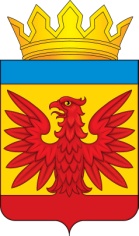 АДМИНИСТРАЦИЯ НЕМЕЦКОГО НАЦИОНАЛЬНОГО РАЙОНААЛТАЙСКОГО КРАЯПОСТАНОВЛЕНИЕВ соответствии с Федеральным законом от 27.07.2010 г. № 210-ФЗ «Об организации предоставления государственных и муниципальных услуг», Федеральным законом от 6.10.2003 №131- ФЗ «Об общих принципах организации местного самоуправления в Российской Федерации» и  в целях обеспечения предоставления муниципальных услуг,ПОСТАНОВЛЯЮ:Внести в реестр муниципальных услуг, предоставляемых Администрацией Немецкого национального района Алтайского края и подведомственными ей организациями, утвержденный постановлением Администрации Немецкого национального района Алтайского края № 44 от 12.02.2019  «Об утверждении реестра муниципальных услуг, предоставляемых Администрацией Немецкого национального района Алтайского края и подведомственными ей организациями» следующие изменения:- раздел 8 пункта 22 изложить в новой редакции:«- Конвенция о правах ребенка, одобренная Генеральной Ассамблеей ООН 20.11.1989;- Конституция Российской Федерации;- Закон Российской Федерации от 07.02.1992 N 2300-1 "О защите прав потребителей";- Федеральный закон от 29.12.2012 N 273-ФЗ "Об образовании в Российской Федерации";- Федеральный закон от 24.06.1999 N 120-ФЗ "Об основах системы профилактики безнадзорности и правонарушений несовершеннолетних";- Федеральный закон от 06.10.1999 N 184-ФЗ "Об общих принципах организации законодательных (представительных) и исполнительных органов государственной власти субъектов Российской Федерации";- Федеральный закон от 06.10.2003 N 131-ФЗ "Об общих принципах организации местного самоуправления в Российской Федерации";- Федеральный закон от 27.07.2006 N 149-ФЗ "Об информации, информационных технологиях и о защите информации";- Федеральный закон от 27.07.2010 N 210-ФЗ "Об организации предоставления государственных и муниципальных услуг";- постановление Правительства Российской Федерации от 03.11.1994 N 1237 "Об утверждении Типового положения о вечернем (сменном) общеобразовательном учреждении";- приказ Министерства образования и науки Российской Федерации от 29 августа 2013 г. N 1008 "Об утверждении Порядка организации и осуществления образовательной деятельности по дополнительным общеобразовательным программам";- постановление Правительства Российской Федерации от 12.03.1997 N 288 "Об утверждении Типового положения о специальном (коррекционном) образовательном учреждении для обучающихся, воспитанников с ограниченными возможностями здоровья";- постановление Правительства Российской Федерации от 19.03.2001 N 196 "Об утверждении Типового положения об общеобразовательном учреждении";- постановление Правительства Российской Федерации от 28.10.2013 N 966 "О лицензировании образовательной деятельности";- постановление Правительства Российской Федерации от 16.08.2012 N 840 "О порядке подачи и рассмотрения жалоб на решения и действия (бездействие) федеральных органов исполнительной власти и их должностных лиц, федеральных государственных служащих, должностных лиц государственных внебюджетных фондов Российской Федерации";- распоряжение Правительства Российской Федерации от 17.12.2009 N 1993-р;- приказ Министерства образования и науки РФ от 28.11.2008 N 362 "Об утверждении Положения о формах и порядке проведения государственной (итоговой) аттестации обучающихся, освоивших основные общеобразовательные программы среднего (полного) общего образования";- приказ Министерства образования и науки Российской Федерации от 11.12.2012 N 1032 "Об утверждении форм заявлений о предоставлении лицензии на осуществление образовательной деятельности, о переоформлении лицензии на осуществление образовательной деятельности и справки о материально-техническом обеспечении образовательной деятельности по заявленным для лицензирования образовательным программам";- Закон Алтайского края от 4 сентября 2013 года N 56-ЗС "Об образовании в Алтайском крае";- Постановление Администрации ННР АК № 49 от 13.02.2019 «Об утверждении Административного регламента по оказанию муниципальной услуги «Предоставление информации об организации общедоступного и бесплатного дошкольного, начального общего, основного общего, среднего общего, а так же дополнительного образования в образовательных организациях, расположенных на территории Немецкого национального района Алтайского края».»;- раздел 8 пункта 23 изложить в новой редакции:«- Конвенция о правах ребенка, одобренная Генеральной Ассамблеей ООН от 20.11.89;- Конституция Российской Федерации;- Семейный кодекс Российской Федерации; - Федеральный законом от 21.12.2012 № 273-ФЗ «Об образовании в Российской Федерации»;- Федеральный закон от 06.10.2003 № 131-ФЗ «Об общих принципах организации местного самоуправления в Российской Федерации»; - Федеральный закон от 27.07.2006 № 152-ФЗ «О персональных данных»;- Федеральный закон от 24.06.1999 года № 120-ФЗ «Об основах системы профилактики безнадзорности и правонарушений несовершеннолетних»;- Закон Российской Федерации от 19.02.1993 года № 4528-1 «О беженцах»;- Закон Российской Федерации от 19.02.1993 года № 4530-1 «О вынужденных переселенцах»;- Федеральный закон от 25.07.2002 года № 115-ФЗ «О правовом положении иностранных граждан в Российской Федерации»;- Федеральный закон от 27.07.2010 № 210-ФЗ «Об организации предоставления государственных и муниципальных услуг»;- Закон Алтайского края от 4 сентября 2013 года N 56-ЗС "Об образовании в Алтайском крае";- Постановление Администрации ННР АК № 48 от 13.02.2019 «Об утверждении Административного регламента предоставления муниципальной услуги «Зачисление в образовательную организацию».»;- раздел 8 пункта 25 изложить в новой редакции:«- Конституция Российской Федерации; - Федеральным законом от 06.10.2003 № 131-ФЗ «Об общих принципах организации местного самоуправления в Российской Федерации»- Закон Российской Федерации от 10.07.1992 г. N 3266-1 "Об образовании";- Закон Российской Федерации от 07.02.1992 г. N 2300-1 "О защите прав потребителей";  - постановление Правительства Российской Федерации от 19.03.2001 г. N 196 "Об утверждении Типового положения об общеобразовательном учреждении "; - Федеральный закон от 2 мая 2006 года N 59-ФЗ «О порядке рассмотрения обращений граждан Российской Федерации»;- Федеральный закон от 9 февраля 2009 года N 8-ФЗ «Об обеспечении доступа к информации о деятельности государственных органов и органов местного самоуправления»;- Постановление Администрации ННР АК № 45 от 13.02.2019 «Об утверждении Административного регламента по оказанию муниципальной услуги «Предоставление информации о текущей успеваемости учащегося, ведении электронного дневника и электронного журнала успеваемости».»;- раздел 8 пункта 26 изложить в новой редакции:- Конституция Российской Федерации;- Конвенция о правах ребенка, одобренная Генеральной Ассамблеей ООН 20.11.1989г.;- Федеральный закон от 24 июля 1998 года N 124-ФЗ "Об основных гарантиях прав ребенка в Российской Федерации";- Федеральный закон от 2 мая 2006 года N 59-ФЗ "О порядке рассмотрения обращений граждан Российской Федерации";- Федеральный закон от 06.10.2003 N 131-ФЗ "Об общих принципах организации местного самоуправления в Российской Федерации";- Федеральный закон Российской Федерации от 27 июля 2006 года N 149-ФЗ "Об информации, информационных технологиях и о защите информации";- Федеральный закон от 9 февраля 2009 года N 8-ФЗ "Об обеспечении доступа к информации о деятельности государственных органов и органов местного самоуправления";- Федеральный закон от 27 июля 2010 года N 210-ФЗ "Об организации предоставления государственных и муниципальных услуг";- Федеральный закон от 29 декабря 2012 года N 273-ФЗ "Об образовании в Российской Федерации";- Постановление Правительства Российской Федерации от 24 октября 2011 года N 861 "О федеральных государственных информационных системах, обеспечивающих предоставление в электронной форме государственных и муниципальных услуг (осуществление функций)";- Постановление Правительства Российской Федерации от 27 сентября 2011 года N 797 "О взаимодействии между многофункциональными центрами предоставления государственных и муниципальных услуг и федеральными органами исполнительной власти, органами государственных внебюджетных фондов, органами государственной власти субъектов Российской Федерации, органами местного самоуправления";- Распоряжение Правительства Российской Федерации от 17.12.2009 N 1993-р "Об утверждении сводного перечня первоочередных государственных и муниципальных услуг, предоставляемых в электронном виде";- приказ Министерства образования и науки Российской Федерации от 18 апреля 2013 года N 292 "Об утверждении Порядка организации и осуществления образовательной деятельности по основным программам профессионального обучения";- приказ Министерства образования и науки Российской Федерации от 14 июня 2013 года N 464 "Об утверждении Порядка организации и осуществления образовательной деятельности по образовательным программам среднего профессионального образования";- приказ Министерства образования и науки от 29 августа 2013 года N 1008 "Об утверждении Порядка организации и осуществления образовательной деятельности по дополнительным общеобразовательным программам";- приказ Министерства образования и науки Российской Федерации от 30 августа 2013 года N 1015 "Об утверждении Порядка организации и осуществления образовательной деятельности по основным общеобразовательным программам - образовательным программам начального общего, основного общего и среднего общего образования";- закон Алтайского края от 4 сентября 2013 года N 56-ЗС "Об образовании в Алтайском крае";- Постановление Администрации ННР АК № 46 от 13.02.2019 «Об утверждении Административного регламента по оказанию муниципальной услуги «Предоставление информации об образовательных программах и учебных планах, рабочих программах учебных курсов, предметов, дисциплин (модулей), годовых календарных учебных графиках».»;- раздел 8 пункта 28 изложить в новой редакции:- Конституция Российской Федерации;- Федеральный Закон от 24.07.1998 г. № 124-ФЗ «Об основных гарантиях прав ребенка в Российской Федерации»;- Санитарно-эпидемиологические правила СанПин 2.4.4.2539-10 «Гигиенические требования к устройству, содержанию и организации режима в оздоровительных учреждениях с дневным пребыванием детей в период каникул»;- Федеральный закон от 29 декабря 2012 года N 273-ФЗ "Об образовании в Российской Федерации";- Постановление Администрации ННР АК № 47 от 13.02.2019 «Об утверждении Административного регламента предоставления муниципальной услуги «Организация отдыха детей в каникулярное время».».Обнародовать настоящее постановление на официальном сайте Администрации Немецкого национального района Алтайского края www.admin-nnr.ru.Глава района                                                                                                    Э.В. Винтер«19» февраля 2019 №  58О внесении изменений в реестр муниципальных услуг, предоставляемых Администрацией Немецкого национального района Алтайского края и подведомственными ей организациями.                 с. Гальбштадт